Innovation activities of enterprises in Poland 
in the years 2019-2021In the years 2019-2021, 26.3% 
of industrial enterprises and 22.2% 
of service enterprises performed innovation activities. Expenditures 
on innovation activities incurred in 2021 in industrial enterprises amounted 
to PLN 19041.5 million, and in service enterprises – PLN 22348.6 million. 
In 2021, the share of revenue from sales of new or improved products introduced to the market between 2019 and 2021 
in total revenues from sales in industrial enterprises was 8.9%, and in service enterprises – 3.1%.
An innovation-active enterprise is one that in the period under review introduced at least one product or business process innovation or carried out in that period at least one 
innovation project, which was interrupted or abandoned during the period under review 
(not successfully completed), has not been completed by the end of that period (i.e. is ongoing) or has been completed, but the innovation has not yet been implemented.In the years 2019-2021, the share of innovation-active enterprises in the industrial enterprise sector amounted to 26.3% and in services 22.2%.Chart 1. Innovation-active enterprises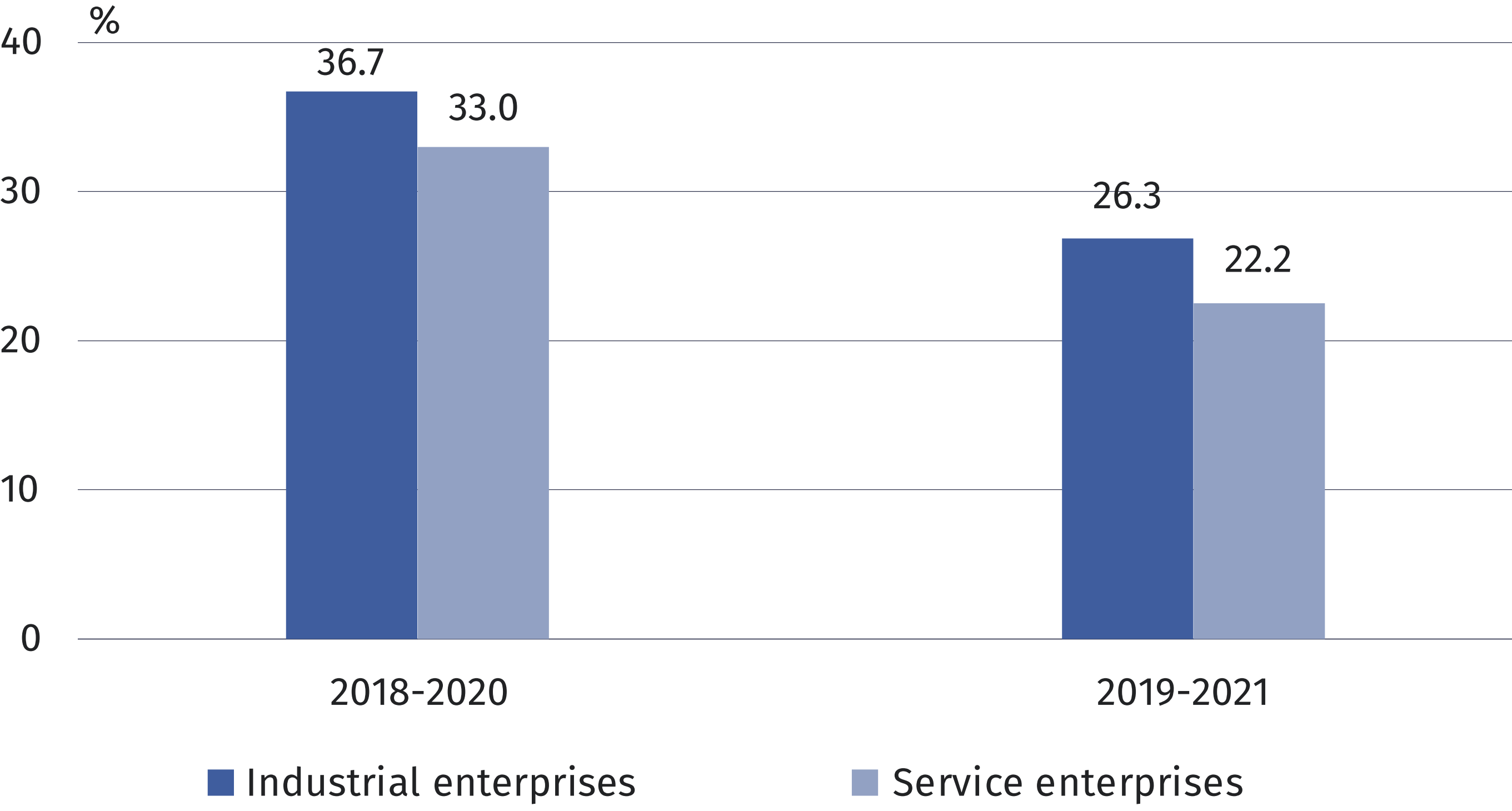 An innovative enterprise is one that has introduced one or more innovations during the observation period.In the years 2019-2021, 22.0% of industrial enterprises and 19.7% of service enterprises introduced innovations (new or improved products or business processes), i.e. fewer than in the years 2018-2020, when innovations were introduced by 31.4% and 30.8% of surveyed enterprises, respectively.Chart 2. Enterprises that introduced innovations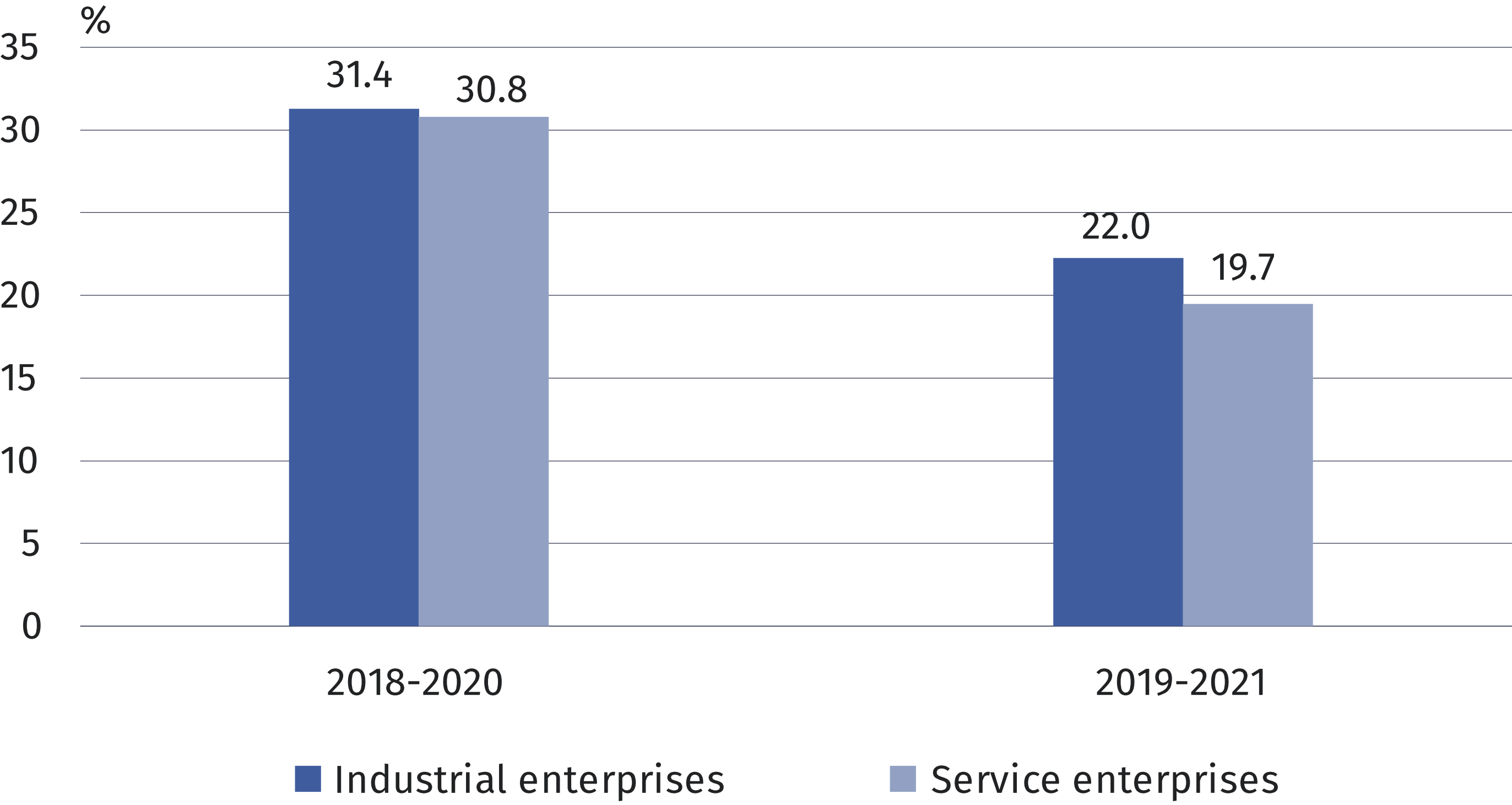 Product innovations were introduced more often by industrial enterprises than service enterprises (13.1% and 6.8%, respectively), whereas in the case of business process innovations, the shares of enterprises implementing them were at a similar level (18.0% and 18.1%, respectively).Chart 3. Enterprises that introduced innovations in the years 2019-2021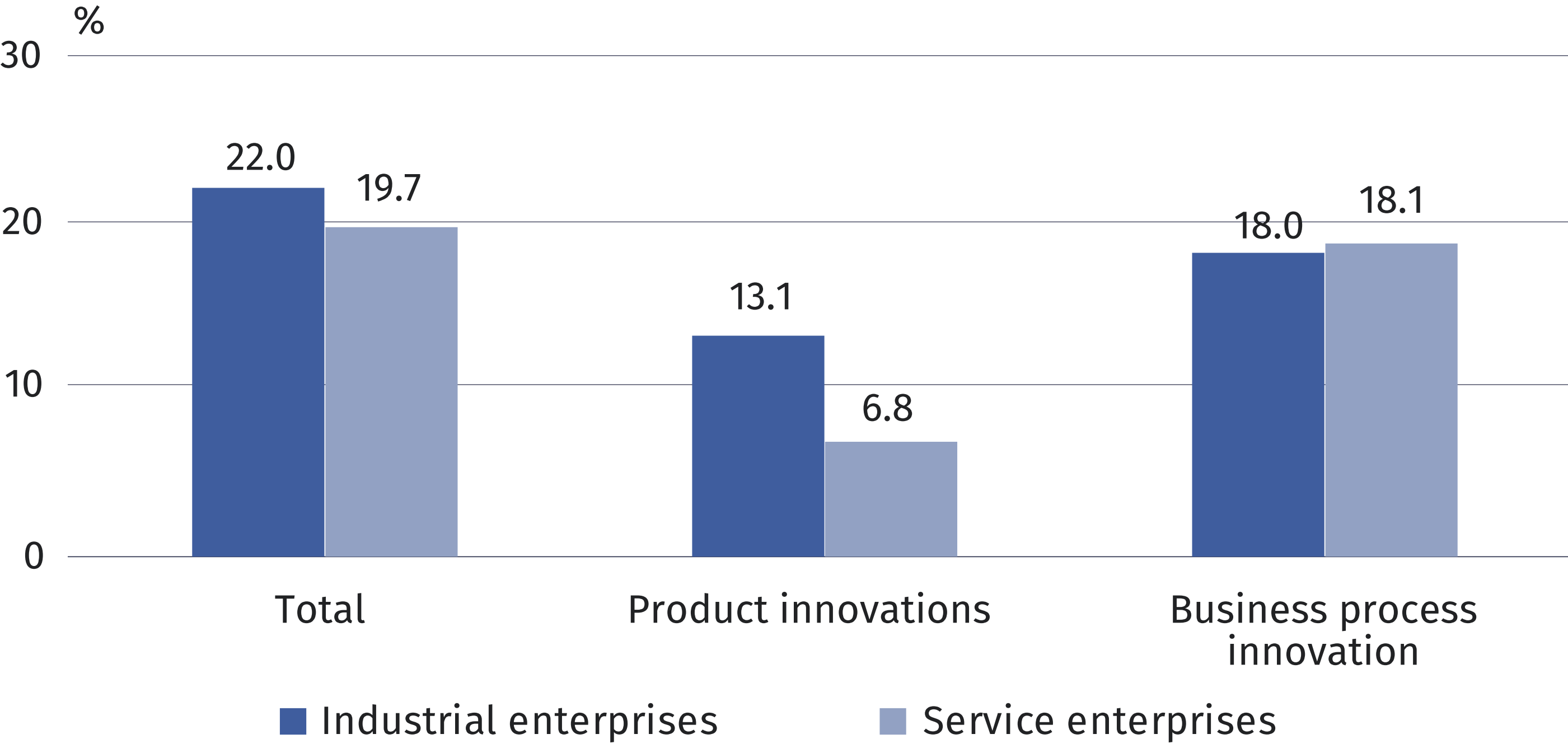 In the period 2019-2021, under product innovation, new or improved products were introduced by 12.0% of industrial enterprises and 3.5% of service enterprises, while new or improved services were introduced by 3.6% of industrial enterprises and 5.1% of service enterprises.Chart 4. Enterprises that introduced product innovations in the years 2019-2021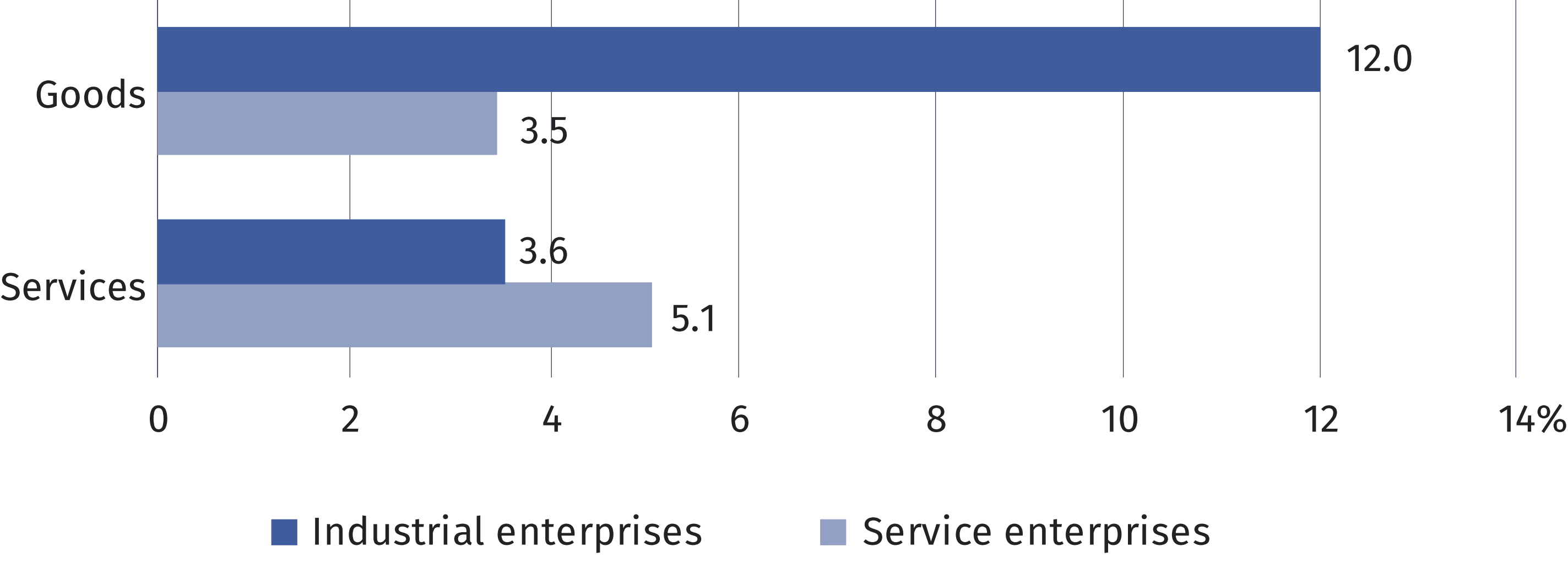 Among the types of business proces innovations, industrial enterprises most often introduced new or improved methods for producing goods or providing services (9.5%), while service entities introduced new or improved business practices for organising procedures or external relations (12.5%).Chart 5. Enterprises that introduced business process innovations in the years 2019-2021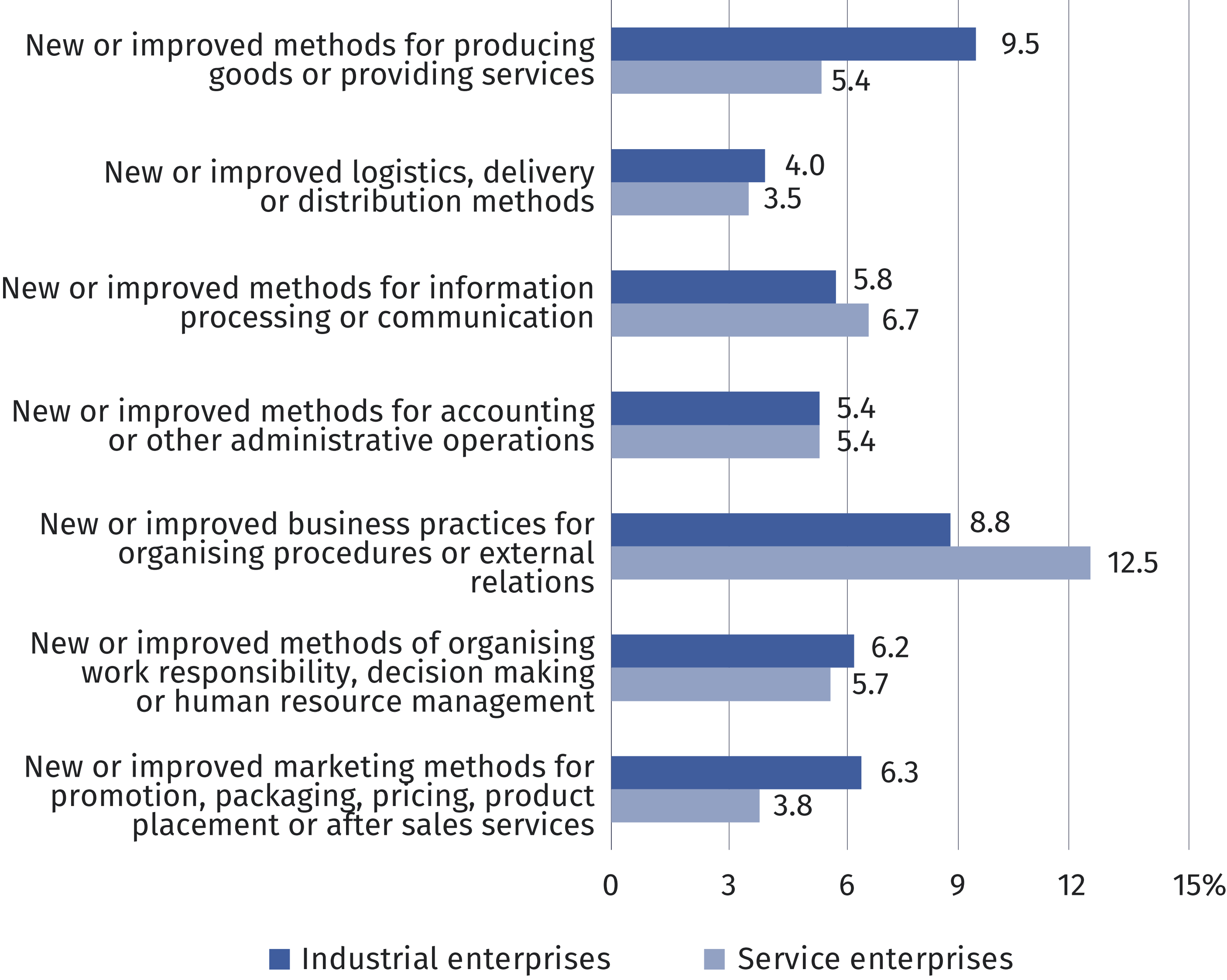 The highest percentage of industrial enterprises that introduced product or business process innovations was noted  in the divisions: Extraction of crude petroleum and natural gas (75.0%), Mining of coal and lignite (68.8%) and Manufacture of basic pharmaceutical substances and medicines and other pharmaceutical products (63.6%), while in services – in the divisions Insurance, reinsurance and pension funding, excluding compulsory social security (81.3%) and Scientific research and development (56.0%).Table 1. Innovative enterprises in the years 2019-2021 by selected types of activities 
(divisions of the Polish Classification of Activities)Table 1. Innovative enterprises in the years 2019-2021 by selected types of activities
(divisions of the Polish Classification of Activities) (cont.)Taking into account the number of persons employed, units with 250 or more persons employed had the largest share in the total number of enterprises introducing innovations. Both in industry and in services, enterprises of this size class most often introduced business process innovations (62.1% and 58.4% respectively).Table 2. Innovative enteprises in the years 2019-2021 by numer of persons employedExpenditures on innovation activities Expenditures on innovation activities in industrial enterprises in 2021 amounted to PLN 19041.5 million (by 6.6% less than a year ago), while in service enterprises they amounted 
to PLN 22348.6 million (by 21.5% more).Expenditures on research and development predominated in both industrial and service 
enterprises (they accounted for 50.9% and 60.7%, of all expenditures on innovation activities, respectively); expenditures on investment in fixed assets and intangible assets had also a significant share (36.0% and 14.3%, respectively).In the structure of expenditures on innovative activities by source of funds, own funds had the highest share in in industrial and service enterprises (76.3% and 87.9%, respectively); 
a much lower proportion was accounted for by funds obtained from abroad (9.7% and 5.6%, respectively), credits, loans and other financial liabilities from financial institutions (6.0% and 2.1%, respectively) and domestic funds received from institutions with public funds (3.8% and 2.5%, respectively).Table 3. Expenditures on innovation activitiesRevenues from salesIn 2021, the share of revenues from sales of new or improved products introduced to the market between 2019 and 2021 in total revenues from sales amounted to 8.9% in industrial enteprises and 3.1% in service enteprises. The largest share of these revenues, both in industrial and service enterprises was recorded in enterprises with 250 or more persons 
employed (11.5% and 5.2% respectively).Table 4. The share of revenues from sales of new or improved products in total revenues from salesIn 2021, the share of revenues from sales of products new or improved to the market in revenues from sales of innovative products amounted to 36.9% in industry and 38.3% in services.SpecificationSpecificationEnterprises that introduced innovationsEnterprises that introduced innovationsEnterprises that introduced innovationsSpecificationSpecificationtotalproductbusiness processSpecificationSpecificationin %in %in %Industrial enterprises22.022.013.118.0Mining of coal and lignite68.868.818.856.3Extraction of crude petroleum and natural gas75.075.050.075.0Manufacture of food products15.015.09.112.2SpecificationSpecificationEnterprises that introduced innovationsEnterprises that introduced innovationsEnterprises that introduced innovationsSpecificationSpecificationtotalproductbusiness processSpecificationSpecificationin %in %in %Industrial enterprises (cont.)Industrial enterprises (cont.)Industrial enterprises (cont.)Industrial enterprises (cont.)Industrial enterprises (cont.)Manufacture of wearing apparel6.56.53.64.4Manufacture of leather and related products13.013.08.310.0Manufacture and processing of coke 
and refined petroleum products55.655.644.453.7Manufacture of chemicals and chemical 
products44.944.930.338.6Manufacture of basic pharmaceutical 
substances and medicines and other 
pharmaceutical products63.663.647.754.5Manufacture of computer, electronic 
and optical products50.850.839.139.0Service enterprises19.719.76.818.1Wholesale trade, excluding motor vehicles17.117.14.415.9Land transport and transport via pipelines6.66.60.46.5Water transport6.76.7–6.7Computer programming, consultancy 
and related activities48.448.426.443.5Information service activities44.844.822.143.3Insurance, reinsurance and pension funding, excluding compulsory social security81.381.360.976.6Scientific research and development56.056.040.250.6SpecificationEnterprises that introduced innovationsEnterprises that introduced innovationsSpecificationproductbusiness processSpecificationin % in % Industrial enterprises13.118.0numer of persons employed:10-49 6.89.450-24925.936.0250 and more 47.462.1Service enterprises6.818.1numer of persons employed:10-49 5.114.150-249 12.833.1250  and more24.558.4Specification201920202021Specificationin PLN millionsin PLN millionsin PLN millionsIndustrial enterprises23178.820378.219041.5Service enterprises15400.818399.222348.6SpecificationProducts introduced to the marketProducts introduced to the marketProducts introduced to the marketProducts introduced to the marketProducts introduced to the marketProducts introduced to the marketSpecificationtotaltotalnew to the marketnew to the marketonly new 
to the enterpriseonly new 
to the enterpriseSpecification2018-20202019-20212018-20202019-20212018-20202019-2021Specificationin % in % in % in % in % in % Industrial 
enterprises10.08.94.83.35.25.6numer of persons employed:10-493.72.31.41.02.41.350-2495.74.42.41.93.22.5250 and more12.611.56.24.16.47.4Service 
enterprises4.63.12.21.22.41.9numer of persons employed:10-494.00.82.60.31.30.550-2493.22.41.90.81.31.5250 and more5.95.22.12.03.83.1Prepared by:Statistical Office in SzczecinDirector Magdalena WegnerPhone: (+48 91) 459 77 00Issued by:
The Spokesperson for the President
of Statistics PolandKarolina BanaszekPhone: (+48) 695 255 011Press Office Phone: (+48 22) 608 38 04 e-mail: obslugaprasowa@stat.gov.plstat.gov.pl/en/     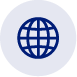 Press Office Phone: (+48 22) 608 38 04 e-mail: obslugaprasowa@stat.gov.pl@StatPoland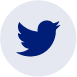 Press Office Phone: (+48 22) 608 38 04 e-mail: obslugaprasowa@stat.gov.pl@GlownyUrzadStatystyczny 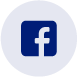 gus_stat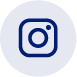 glownyurzadstatystycznygus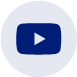 glownyurzadstatystyczny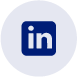 Related informationInnovation activities of enterprises in the years 2018-2020Data available in databasesLocal Data Bank – Science and technology. Information Society – Innovation activitiesTerms used inn official statisticsInnovation activitiesInnovationProduct innovationBusiness process innovation Innovative enterpriseRelated informationInnovation activities of enterprises in the years 2018-2020Data available in databasesLocal Data Bank – Science and technology. Information Society – Innovation activitiesTerms used inn official statisticsInnovation activitiesInnovationProduct innovationBusiness process innovation Innovative enterprise